MODULO DI VERIFICA DEI DIPENDENTI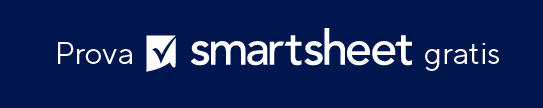 Completa tutte le sezioni fornite su questo modulo. Se devi omettere delle informazioni, lascia vuota la sezione o scrivi “N/A”.   NOME DELL'AZIENDADATA DI ASSUNZIONENOME DEL DIPENDENTEDATA DI FINE se applicabilePOSIZIONE RICOPERTAPERCENTUALE RETRIBUZIONERUOLO E RESPONSABILITÀIMPORTOFREQUENZAINFO BONUSIMPORTOFREQUENZACOMMENTI AGGIUNTIVIIDONEITÀ PER LA RIASSUNZIONE?SÌ / NORICHIESTA DI VERIFICA COMPLETATA PERTELEFONO RICHIEDENTEMODULO COMPILATO DADATA DI COMPLETAMENTOE-MAIL DI CONTATTOTELEFONO DI CONTATTOFIRMADATADICHIARAZIONE DI NON RESPONSABILITÀQualsiasi articolo, modello o informazione è fornito da Smartsheet sul sito web solo come riferimento. Pur adoperandoci a mantenere le informazioni aggiornate e corrette, non offriamo alcuna garanzia o dichiarazione di alcun tipo, esplicita o implicita, relativamente alla completezza, l’accuratezza, l’affidabilità, l’idoneità o la disponibilità rispetto al sito web o le informazioni, gli articoli, i modelli o della relativa grafica contenuti nel sito. Qualsiasi affidamento si faccia su tali informazioni è pertanto strettamente a proprio rischio.